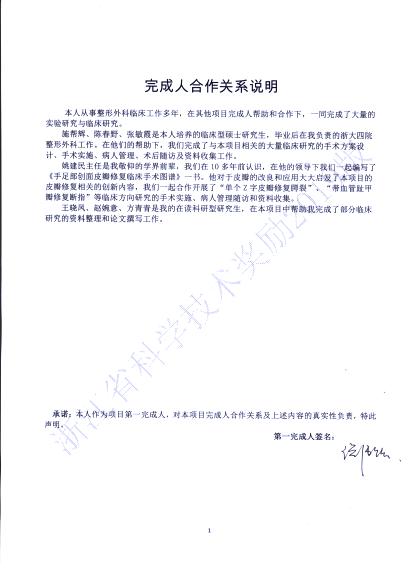 完成人合作关系情况汇总表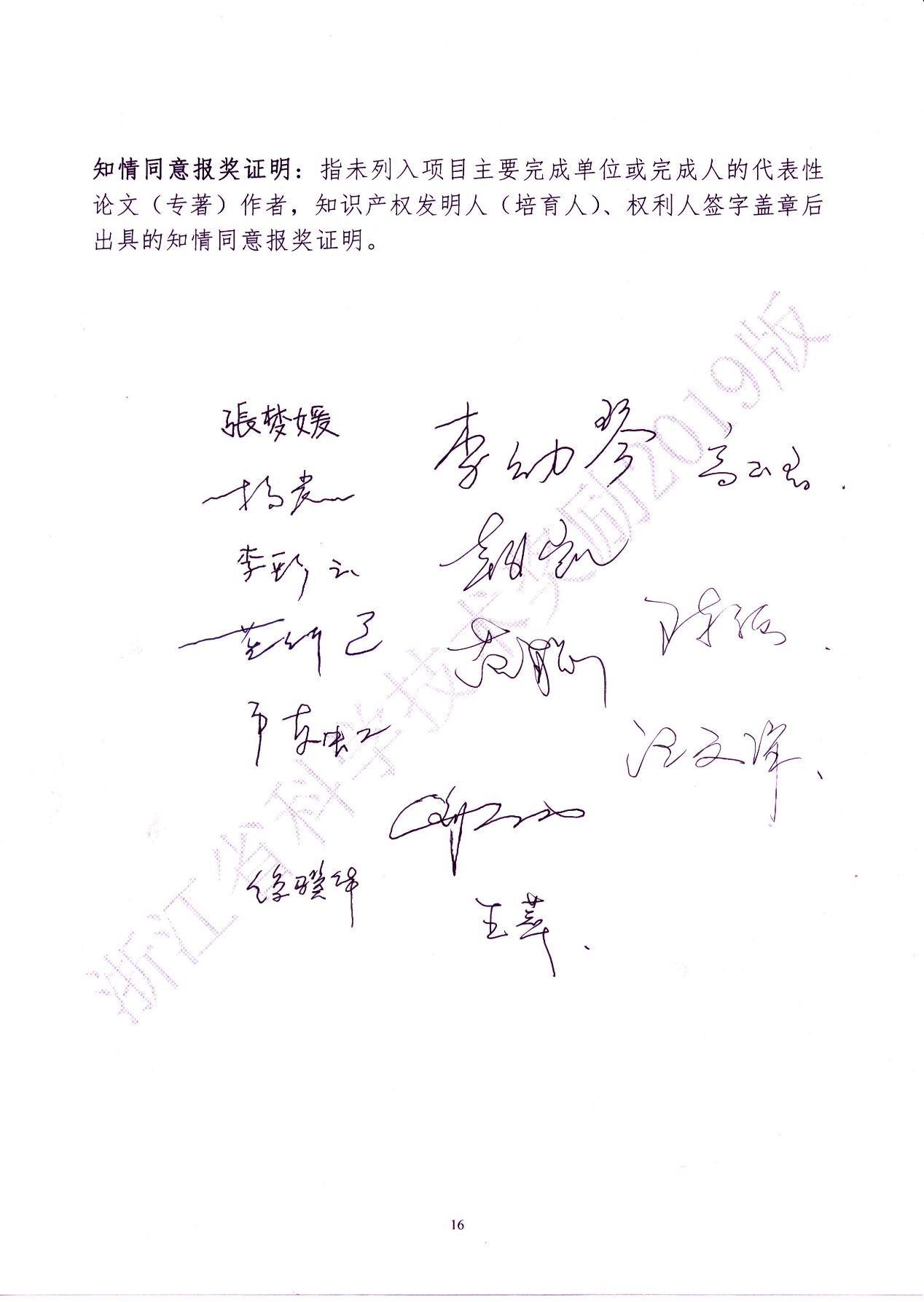 序号合作方式合作者合作时间合作成果证明材料编号备注1专著合著姚建民、谈伟强等2006．12《手足部创面皮瓣修复临床手术图谱》2论文合著姚建民、谈伟强、王晓凤、方青青、赵婉意、陈春野、张敏霞、施帮辉2018.9Wang XF, Fang QQ, Zhao WY, Han K, Wang WY, Chen CY, Zhang MX, Shi BH, Tan WQ* (谈伟强), Yao JM*. Clinical Application of 3-Dimensional Continuous Suturing Technique for Triangular Wounds. Ann Plast Surg. 2018 Sep; 81(3):316-321.3论文合著姚建民、谈伟强2012.9Tan WQ (谈伟强), Xu JH, Yao JM. The single z-plasty for cleft palate repair: a preliminary report. Cleft Palate Craniofac J. 2012 Sep;49(5):635-9.4论文合著姚建民、谈伟强2010.12Tan WQ (谈伟强), Xu JH, Yao JM. Vascularized composite toenail flap for distal defects of finger. J Plast Reconstr Aesthet Surg. 2010 Dec;63(12):2201-3.5论文合著姚建民、谈伟强2007.11Xu JH, Xu JH, Chen H, Tan WQ* (谈伟强), Yao JM. Linguiform rotation flap for amputations of the fingertip. Scand J Plast Reconstr Surg Hand Surg. 2007.11, 41(6): 320-5.6论文合著谈伟强、姚建民Xu JH, Gao ZJ, Yao JM, Tan WQ, Dawreeawo J. Foster replantation of fingertip using neighbouring digital artery in a young child. J Plast Reconstr Aesthet Surg.2010;63(6):e532-4.